The Heart of Scandinavia and Helsinki – Copenhagen Oslo Lofthus in Hardangerfjord Balestrand Loen Bergen Stockhholm Helsinki           16 days/15 nights
First/Superior First Class We are pleased to offer you the ultimate tour of Scandinavia ending in Helsinki. A quality first class tour at a leisurely pace during which you will experience Scandinavia whilst staying at good first class hotels right in the heart of each city. You will have time to explore the capitals and you will travel through some of the most beautiful parts of the Norwegian Fjords and the South of Scandinavia. The scenic highlights include the longest fjord in Norway - The Sognefjord, and the Briksdal Glacier. Whilst in the Fjord area you will stay at hotels belonging to "The Prominent Hotels of the Fjords of Norway". You will be travelling on the famous Flåm Railway and cruising the fjords by ferries and boat. Bergen, the Capital of the fjords, will surprise and enchant you. In Copenhagen, Stockholm and Oslo, there is plenty of time to enjoy the amenities on offer and get to know these capital cities, each one of them with a distinct different atmosphere. Throughout the tour you will travel by first class coach and with one of our professional Tour Escorts who will ensure you get full enjoyment out of these 16 days of your holiday.If you are interested in travelling further East, we also offer extensions to Baltic Countries and Russia.Day 1 Tuesday
Copenhagen 
 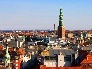 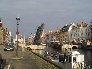 Arrival transfer from the airport to your hotel. In the early evening your Tour escort will arrange a get-together to give information about the tour and give you a chance to meet your fellow travellers. Hotel in the centre of Copenhagen.Day 2 Wednesday 
Copenhagen
 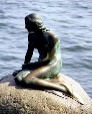 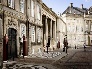 Buffet breakfast at the hotel. The day starts with a 3 hours guided tour of the city. Famous sights include the Royal Amalienborg Palace, Christiansborg Palace, Gefion Fountain, Nyhavn and of course the Little Mermaid. Afternoon free for exploring this fairytale city. Hotel in the centre of Copenhagen.Day 3 Thursday 
Copenhagen-Oslo 
 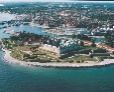 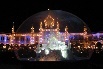 Buffet breakfast at the hotel. Morning free in Copenhagen. Your tour escort will be happy to advise you about places of interest to visit - we can suggest an optional tour to the three castles in North Sealand, including the Kronborg Castle of Hamlet. Afternoon transfer by coach from hotel to DFDS Seaways terminal for your overnight cruise to Oslo, departing at 16.30 hours. Enjoy your first Scandinavian smörgåsbord dinner as you cruise up the Kattegat. Accommodation in 2-berth outside cabins with shower/WC. We strongly recommend bringing an overnight bag for this cruise, to avoid having to carry your suitcases to and from the cabin.Day 4 Friday
Oslo
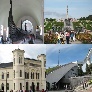 Buffet breakfast onboard. Enjoy a delicious buffet breakfast as you cruise along the enchanting Oslo Fjord. Arrival in Oslo around 09.45 hours, followed by 3 hours guided tour of the Norwegian capital. You will visit the world-famous Viking Ships Museum and the impressive Vigeland Sculpture Park. Evening free. Hotel in the centre of Oslo.Day 5 Saturday 
Oslo 
 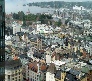 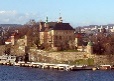 Buffet breakfast at hotel. Day free in Oslo. The bustling Aker Brygge Harbour, the Akershus Fortress, and other popular attractions are all within walking distance of your hotel. Your tour escort will assist you in planning your day and offer optional excursions. Hotel in the centre of Oslo.Day 6 Sunday
Oslo-Lofthus in Hardangerfjord 
  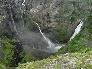 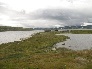 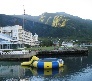 Buffet breakfast at hotel. Departure from Oslo, driving to the mountain resort of Geilo for a stop. The tour continues passing the wild Hardanger Mountain Pleateau and the highest waterfall, Vöringsfoss, with a vertical drop of 180 m. Descend to the lovely Hardanger Fjord where you will be spending the night at the traditional Ullensvang Hotel, situated at the waterfront. Dinner and overnight stay.Day 7 Monday 
 Lofthus-Balestrand 
  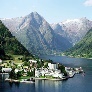 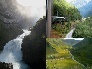 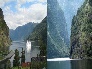 Buffet breakfast at hotel. Today you will travel to the Sognefjord starting with crossing the Hardanger bridge before a scenic train journey from Voss to Flåm. This train journey is one of the most famous in Norway and gives fantastic views of the fjord. In Flåm you will take a 2 hours cruise along the Aurlands, Naeröy and Sognefjord. Continue by coach over the Vika mountains to Vangsnes, followed by a short trip by ferry crossing the Sognefjord. Arrival in Balestrand in time for dinner and accommodation at the Kviknes Hotel, beautifully located overlooking the fjord.Day 8 Tuesday
Balestrand-Loen
  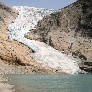 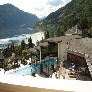 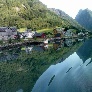 Buffet breakfast at hotel. Departure from hotel by coach to Fjaerland. Visit to the glacier Museum. Continue by coach along the scenic route, passing the Jostedal Glacier (the largest in Europe) and the village of Skei. Descend to the beautiful Nord Fjord, making a detour at Olden to visit the world-famous Briksdal Glacier. The journey up to the glacier will be made in open troll cars to give you the best view. During the afternoon the tour continues to Loen. Dinner and accommodation at the first class hotel Alexandra in Loen.Day 9 Wednesday 
Loen-Bergen
 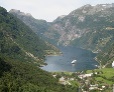 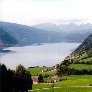 Buffet breakfast at hotel. Depart Loen for Bergen. Once again we drive the scenic road around Nord Fjord and Skei before arriving at Forde for lunch(optional). The journey continues with a short ferry crossing from Lavik to Oppedal. Arrive early evening in Bergen – a World Heritage City. Hotel in central Bergen.Day 10 Thursday 
Bergen
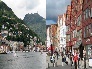 Buffet breakfast at hotel. This morning you will enjoy a city tour of this beautiful Old Hansa Town, surrounded by 7 mountains. The tour escort will show you the Old Bryggen area and the popular Fish & Flower Market, the ancient Maria Church, Hanseatic Quarter, Old Bryggen Harbour and other famous sights. Hotel in central Bergen.Day 11 Friday 
Bergen-Stockholm
 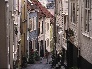 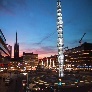 Buffet breakfast at hotel. Departure transfer to international airport outside Bergen. We will take flight to Stockholm – the capital of Sweden. Arrival at Arlanda International Airport in Stockholm. Transfer to your hotel. Hotel in central Stockholm.Day 12 Saturday 
Stockholm
 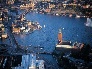 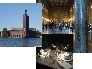 Buffet breakfast at hotel. The day starts with a 3 hours guided tour of the city. Famous sights include the Royal Palace, Parliament Buildings, Cathedral, Royal Theatre, etc. You will also visit the Old Town (Gamla Stan) with its narrow cobbled streets and numerous antique shops. Highlight of the tour is a visit to City Hall with its famous Blue and Golden Halls, where the Nobel Prize banquet is held each year. Afternoon free in Stockholm, with the possibility of visiting the famous Wasa Museum or take one of the popular canal tours. Hotel in central Stockholm.Day 13 Sunday 
Stockholm
 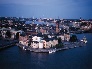 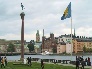 Buffet breakfast at hotel. Full day for independent activities. Your Tour Escort will help you with information and suggestions of what you can do and see in Stockholm during your free time. Tonight you will be served a farewell dinner. Hotel in central Stockholm.
Day 14 Monday
Stockholm-Helsinki
 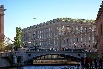 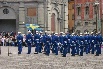 Buffet breakfast . Morning free in Stockholm. At approximately 15.00hrs you will have a transfer from your hotel to the pier, to embark on the cruise ferry Silja Line. The ferry departs from Stockholm and slowly travels down the glorious archipelago past numerous small islands.Dinner on board. Choice of entertainment, bars, shops and casino. Overnight.Day 15 Tuesday
Helsinki
 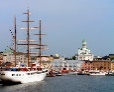 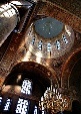 Buffet breakfast onboard. Enjoy your buffet breakfast as you sail into Helsinki. Directly after you disembark there is a 2 hours guided tour of Helsinki. Famous sights include the Senate Square, Uspenski Cathedral, Parliament House, Finlandia Hall, Sibelius Park & Monument, Church in the Rock (if open to public) and much more. Afternoon free in Helsinki. Accommodation at Hotel.Day 16 Wednesday
Helsinki
 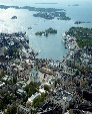 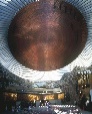 Buffet breakfast at hotel. Today is the day to say farewell to the tour, your travel companions and to the Heart of Scandinavia and Helsinki tour with your transfer to the airport. If you are interested in travelling further East, we also offer extensions to Baltic countries and to Russia.Rates in EUR:3796 per perso-n in triple (Please note that in Scandinavia a triple room is a double room with extra bed. This bed can be a very simple bed or a sofa). 3970 per person in double. 1856 single suplement.3796 per perso-n in triple (Please note that in Scandinavia a triple room is a double room with extra bed. This bed can be a very simple bed or a sofa). 3970 per person in double. 1856 single suplement.Hotels included or similarHotels included or similarCopenhagenHotel Copenhagen Admiral - Superior first class hotel. Hotels included or similarCopenhagen-OsloDFDS: 2-berth outside cabins with shower/WCHotels included or similarOsloRadisson Blu Scandinavia Oslo – superior first class.  Hotels included or similarLofthusUllensvang Hotel - superior first class hotelHotels included or similarBalestrandStalheim Hotel - first class hotel. or Kvikne's Hotel - first class hotel.Hotels included or similarLoenAlexandra Hotel - superior first class hotelHotels included or similarBergenClarion Admiral - first classHotels included or similarStockholmClarion Hotel Sign – superior first classHotels included or similarStockholm-HelsinkiSilja Line overnight ferry - outside double cabinsHotels included or similarHelsinkiRadisson BLU Seaside hotel or Scandic Grand Marina - first class hotelsDepartures:June 27
July 11
August 15June 27
July 11
August 15June 27
July 11
August 15Rates include:Scandinavian breakfast daily6 dinnersTransfers included upon arrival in Copenhagen and departure in Helsinki.Touring by first class air-conditioned motor coach plus full time service of a professional tour escort from DTScandinavian Seaways Copenhagen-Oslo outside 2 berth cabins.2nd class train Voss-Myrdal-FlåmLocal ferries in Norway according to programme.Electric "Trolls cars" to the Briksdal Glacier.Entries to Viking Ship Museum in Oslo, Glacier Museum in Fjaerland, and City Hall in Stockholm,Economy class one way flight ticket Bergen-Stockholm (max 20kg luggage).Tour conducted in English and SpanishTwin/dbl bed accommodation at first/superior first class hotels listed or similar.Overnight cruise with Silja Line between Stockholm and Helsinki-outside 2 berth cabins.For groups of less than 10 passengers, no tour escort from DTs will accompany the group to Helsinki. Instead you will have local guide assisting you on your sightseeing. For groups over 10 passengers, the tour escort from DT will end his/her service on Tuesday after the city tour in Helsinki.Luggage handling of one piece of luggage per person at hotels.Itinerary and time are subject to changes without prior notice.DT limits passenger luggage transportation to 1 piece of luggage of normal size (ie. max cm 60 x 80 x 35 or max inches 23,5 x 31,5 x 13,8) per person. Should this be exceeded DT will have to charge an additional EUR 105 per piece of luggage for hotels, per tour.For extra bag on Flight BGO-STO an extra bag á 20kg is min EUR 120 not refunded, subject to confirmation (This excludes hand luggage).Scandinavian breakfast daily6 dinnersTransfers included upon arrival in Copenhagen and departure in Helsinki.Touring by first class air-conditioned motor coach plus full time service of a professional tour escort from DTScandinavian Seaways Copenhagen-Oslo outside 2 berth cabins.2nd class train Voss-Myrdal-FlåmLocal ferries in Norway according to programme.Electric "Trolls cars" to the Briksdal Glacier.Entries to Viking Ship Museum in Oslo, Glacier Museum in Fjaerland, and City Hall in Stockholm,Economy class one way flight ticket Bergen-Stockholm (max 20kg luggage).Tour conducted in English and SpanishTwin/dbl bed accommodation at first/superior first class hotels listed or similar.Overnight cruise with Silja Line between Stockholm and Helsinki-outside 2 berth cabins.For groups of less than 10 passengers, no tour escort from DTs will accompany the group to Helsinki. Instead you will have local guide assisting you on your sightseeing. For groups over 10 passengers, the tour escort from DT will end his/her service on Tuesday after the city tour in Helsinki.Luggage handling of one piece of luggage per person at hotels.Itinerary and time are subject to changes without prior notice.DT limits passenger luggage transportation to 1 piece of luggage of normal size (ie. max cm 60 x 80 x 35 or max inches 23,5 x 31,5 x 13,8) per person. Should this be exceeded DT will have to charge an additional EUR 105 per piece of luggage for hotels, per tour.For extra bag on Flight BGO-STO an extra bag á 20kg is min EUR 120 not refunded, subject to confirmation (This excludes hand luggage).Important notice:All overweight of luggage on flights will be paid by passenger directly. Overnight flight bags may also be carried but must remain in the passengers possession at all times. It is of the utmost importance that passengers have adequate travel insurance to cover last minute cancellations, medical emergencies, loss, damage and/or theft.All overweight of luggage on flights will be paid by passenger directly. Overnight flight bags may also be carried but must remain in the passengers possession at all times. It is of the utmost importance that passengers have adequate travel insurance to cover last minute cancellations, medical emergencies, loss, damage and/or theft.